Приложениек постановлению администрациисельского поселения Саитбабинский сельсовет муниципального районаГафурийский район РБ№ 44  от « 14 »апреля  2016 г.План2016 йылдың  «14»апреле                                                                                               от   «14 » апреля 2016 годаҠАРАР					№ _44_	                     ПОСТАНОВЛЕНИЕО мероприятиях по обеспечению пожарной безопасности в сельском поселении Саитбабинский сельсовет на весенне-летний период В соответствии с п.21 ст.15 Федерального закона от 6 октября 2003 года № 131-ФЗ «Об общих принципах организации местного самоуправления в Российской Федерации», со ст. 18 Федерального закона от 21 декабря 1994 года № 69-ФЗ «О пожарной безопасности», в целях повышения противопожарной защиты населенных пунктов и объектов сельского поселения Саитбабинский сельсовет муниципального района Гафурийский район в весенне-летний пожароопасный период администрация сельского поселения Саитбабинский сельсовет муниципального района Гафурийский районПОСТАНОВЛЯЕТ:1.Провести в сельском поселении комплекс мероприятий по предупреждению пожаров и гибели в них люде по пожарной безопасности:1. 1. Обратить особое внимание на исполнение правил электро - и пожарной
безопасности у граждан злоупотребляющих алкогольными напитками, а также пожилых и многодетных семей, привлекать к ответственности руководителей и должностных лиц организаций, не выполняющих требований Правил пожарной безопасности.1.2. Провести расширенное заседание комиссии по чрезвычайным   ситуациям    и   обеспечению пожарной   безопасности   с    рассмотрением   вопросов   организации противопожарной защиты населенных пунктов и объектов в весенне-летний пожароопасный период.1.3. Утвердить  прилагаемый план мероприятий по обеспечению пожарной безопасности населенных пунктов в весенне-летний пожароопасной период 2016г.1.4.Рекомендовать в  учреждениях  и  организациях  провести  практические  тренировки  по отработке действий работников по эвакуации людей в случае возникновения пожара.1.5. Проинформировать  население   сельского  поселения  о   мерах  пожарной безопасности в весенне-летний пожароопасный период. При этом обратить особое    внимание    на необходимость    проведения    работ    по    очистке  противопожарных    разрывов    между    зданиями,    сооружениями    объектов экономики и жилого сектора от сухой прошлогодней травы, листвы, мусора, а также на недопустимость бесконтрольного их сжигания2.	Контроль  над  выполнением  постановления  оставляю за собой.Глава сельского поселения				                   Латыпов Р.А.противопожарных мероприятии на весенне-летний период противопожарных мероприятии на весенне-летний период противопожарных мероприятии на весенне-летний период противопожарных мероприятии на весенне-летний период противопожарных мероприятии на весенне-летний период противопожарных мероприятии на весенне-летний период противопожарных мероприятии на весенне-летний период противопожарных мероприятии на весенне-летний период № п/п№ п/пНаименование мероприятийНаименование мероприятийСрок исполненияСрок исполненияИсполнительИсполнитель112233441.1.Организовать повсеместную проверку противопожарного состояния, объектов торговли, бытового       обслуживания       населения,       учреждений здравоохранения,      культуры,      образования,      детских дошкольных  учреждений,   жилых  домов,   складов, животноводческих помещений и других объектов.Организовать повсеместную проверку противопожарного состояния, объектов торговли, бытового       обслуживания       населения,       учреждений здравоохранения,      культуры,      образования,      детских дошкольных  учреждений,   жилых  домов,   складов, животноводческих помещений и других объектов.Апрель-майАпрель-майРуководители организаций, на подведомственных территориях и объектах.Руководители организаций, на подведомственных территориях и объектах.2.2.Привести       в       исправное       состояние       источники водоснабжения.     Сделать    подъезды    к    естественным водоемам, а при необходимости - запруды.Привести       в       исправное       состояние       источники водоснабжения.     Сделать    подъезды    к    естественным водоемам, а при необходимости - запруды.Апрель-майАпрель-майГлава       сельского поселенияГлава       сельского поселения--Организовать   пожарные   команды   и  дружины   во   всех организациях    и    сельскохозяйственных    предприятияхОрганизовать   пожарные   команды   и  дружины   во   всех организациях    и    сельскохозяйственных    предприятияхАпрель-майАпрель-майРуководители организацийРуководители организаций--Провести         очистку          территорий         организаций, индивидуальных   владений,   площадей,   улиц   и других объектов от легкосгораемых отходов и мусора.Провести         очистку          территорий         организаций, индивидуальных   владений,   площадей,   улиц   и других объектов от легкосгораемых отходов и мусора.Апрель-майАпрель-майРуководители организаций на подведомственных территориях и объектах.Руководители организаций на подведомственных территориях и объектах.5.5.В школах, детских садах и по месту жительства провести беседы с детьми по предупреждению пожаров от детской шалости.    В школах, детских садах и по месту жительства провести беседы с детьми по предупреждению пожаров от детской шалости.    На весенне-летний периодНа весенне-летний периодДиректора    школ, старшие воспитатели детсадов, глава        сельского поселения.Директора    школ, старшие воспитатели детсадов, глава        сельского поселения.6.6.Запретить разведение костров и сжигание мусора вблизи строений,  а также  топку  бань  и  временных  кухонных очагов в засушливую и ветреную погоду.Запретить разведение костров и сжигание мусора вблизи строений,  а также  топку  бань  и  временных  кухонных очагов в засушливую и ветреную погоду.На весенне-летний периодНа весенне-летний периодГлава       сельского поселенияГлава       сельского поселения77В целях предупреждения пожаров и гибели в них людей силами     сотрудников администрации сельского поселения, представителей пожарных   команд    и   дружин    организаций проводить     подворные     обходы     в населенных   пунктах   с   обучением   граждан   правилам пожарной безопасности.В целях предупреждения пожаров и гибели в них людей силами     сотрудников администрации сельского поселения, представителей пожарных   команд    и   дружин    организаций проводить     подворные     обходы     в населенных   пунктах   с   обучением   граждан   правилам пожарной безопасности.ПостоянноПостоянноГлава       сельского поселенияГлава       сельского поселения8.8.Провести   ревизию   и   ремонт   электрических   сетей   и электрооборудования      на      объектах      с      массовым пребыванием людей.Провести   ревизию   и   ремонт   электрических   сетей   и электрооборудования      на      объектах      с      массовым пребыванием людей.Апрель-майАпрель-майРуководители организаций    Руководители организаций    9.9.Периодически           вывешивать  материалы           на противопожарную тематику на стендах Периодически           вывешивать  материалы           на противопожарную тематику на стендах ЕжемесячноЕжемесячноГлава сельского поселенияГлава сельского поселения10.Создать во всех населенных пунктах и на объектах, расположенных в лесных массивах, либо в непосредственной близости от них, в том числе на объектах летнего отдыха граждан, в полосах отвода автомобильных и железных дорог, линий электропередач и связи, магистральных газопроводов минерализованные полосы, очистить территории объектов и населенных пунктов от мусора и сухой травы, обеспечить необходимый запас средств пожаротушения.Создать во всех населенных пунктах и на объектах, расположенных в лесных массивах, либо в непосредственной близости от них, в том числе на объектах летнего отдыха граждан, в полосах отвода автомобильных и железных дорог, линий электропередач и связи, магистральных газопроводов минерализованные полосы, очистить территории объектов и населенных пунктов от мусора и сухой травы, обеспечить необходимый запас средств пожаротушения.ПостоянноПостоянноРуководители организаций, глава сельского поселения                      на подведомственных территориях и объектах.Руководители организаций, глава сельского поселения                      на подведомственных территориях и объектах.БАШКОРТОСТАН РЕСПУБЛИКАҺЫFАФУРИ  РАЙОНЫМУНИЦИПАЛЬ РАЙОНЫНЫНСӘЙЕТБАБААУЫЛ  СОВЕТЫАУЫЛ  БИЛӘМӘҺЕ ХАКИМИӘТЕПартизан  урамы, 50, Сәйетбаба ауылы,Fафури районы,  БР, 453064Тел. (34740)2-58-39, факс (34740)2-58-38E-mail:  Saitbaba@ufamts.ruБАШКОРТОСТАН РЕСПУБЛИКАҺЫFАФУРИ  РАЙОНЫМУНИЦИПАЛЬ РАЙОНЫНЫНСӘЙЕТБАБААУЫЛ  СОВЕТЫАУЫЛ  БИЛӘМӘҺЕ ХАКИМИӘТЕПартизан  урамы, 50, Сәйетбаба ауылы,Fафури районы,  БР, 453064Тел. (34740)2-58-39, факс (34740)2-58-38E-mail:  Saitbaba@ufamts.ru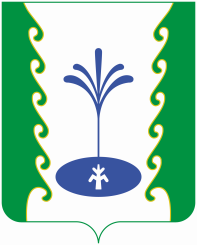 РЕСПУБЛИКА БАШКОРТОСТАНАДМИНИСТРАЦИЯ СЕЛЬСКОГО  ПОСЕЛЕНИЯ САИТБАБИНСКИЙ СЕЛЬСОВЕТ МУНИЦИПАЛЬНОГО РАЙОНА ГАФУРИЙСКИЙ  РАЙОНул. Партизанская, д. 50, с. Саитбаба,Гафурийский район, РБ, 453064Тел. (34740) 2-58-39, факс (34740) 2-58-38E-mail:  Saitbaba@ufamts.ruРЕСПУБЛИКА БАШКОРТОСТАНАДМИНИСТРАЦИЯ СЕЛЬСКОГО  ПОСЕЛЕНИЯ САИТБАБИНСКИЙ СЕЛЬСОВЕТ МУНИЦИПАЛЬНОГО РАЙОНА ГАФУРИЙСКИЙ  РАЙОНул. Партизанская, д. 50, с. Саитбаба,Гафурийский район, РБ, 453064Тел. (34740) 2-58-39, факс (34740) 2-58-38E-mail:  Saitbaba@ufamts.ru   ОКПО 04282610, ОГРН 1020201253830, ИНН 0219001340, КПП 021901001   ОКПО 04282610, ОГРН 1020201253830, ИНН 0219001340, КПП 021901001   ОКПО 04282610, ОГРН 1020201253830, ИНН 0219001340, КПП 021901001